KADRA: 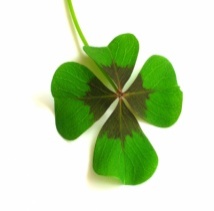 Środowiskowego Domu Samopomocy „Koniczynka” w Bełchatowie, którą stanowią następujące zespoły organizacyjne: zespół wspierająco-aktywizujący, w skład którego wchodzi:dyrektor – mgr Ewa Kościańskazastępca dyrektora – Jacek Sztajerowskistarszy terapeuta – mgr Lidia Rzepczyńskapsycholog – mgr Ewelina Bluszczpsycholog – mgr Natalia Dukowiczstarszy terapeuta – mgr Barbara Fiszerstarszy terapeuta – mgr Małgorzata Walczakterapeuta 	 –    mgr Grzegorz Michońmgr Marta Cyniakmgr Izabela Góreckamgr Beata Szewczykstarszy instruktor terapii zajęciowej - Andrzej Przerywaczstarsza pielęgniarka – Ewa Piechockaopiekun – Iwona Kochopiekun – Bożena Kucnerzespół działalności administracyjnej, w skład którego wchodzą:główny księgowy -  mgr Jadwiga Lisinspektor – mgr Edyta Kościołekreferent – Małgorzata Gudajczyk	3.   zespół gospodarczy i obsługa, w skład którego wchodzą: kierowca/konserwator – Krzysztof Franczykrobotnik do pracy lekkiej – Halina Frąckowiczrobotnik do pracy lekkiej – Barbara Jedlińska